                            AGENDA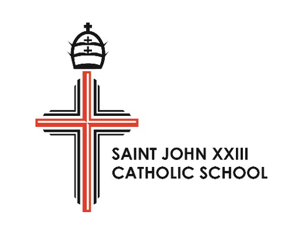 CATHOLIC SCHOOL COUNCIL                                                             April 6, 2022 06:30 PM Join Zoom Meetinghttps://dcdsb-ca.zoom.us/j/93769544446?pwd=WTB0ZWRjb1E4VmNqdkYwUUF0TW1BUT09Meeting ID: 937 6954 4446Passcode: 988959TimeTopicSpeaker6:30 p.m.Present: PresentRegrets: Dana, CaitlinLucia6:30 p.m.Opening Prayer: Special IntentionsGod of infinite mercy and goodness, with grateful hearts we pray to you today for Peace. You offer us your peace continually (Jn.14:27) and constantly remind us that peacemakers are blessed, “for they shall be called children of God” (Mt.5:9). May your voice resound in the hearts of all, as you call us to follow the path of reconciliation and peace, and to be merciful as you are merciful. We pray to you for the people of the Ukraine who are experiencing conflicts and deaths. ​May you continue to inspire all of us to oneness of heart and mind, to work generously for the common good, to respect the dignity of every person and the fundamental rights which have their origin in the image and likeness of God impressed upon every human being. Grant eternal rest to the dead and quick recovery to the wounded, we pray through Christ our Lord, ​ Amen​Lucia6:33 p.m.Land AcknowledgmentWe here in the Durham Region respectfully acknowledge that we are on the traditional lands of the Mississaugas of Scugog Island.6:34 p.m.Approval of the Minutes of Last month’s meetingMotion: TaraSecond: Jenn6:35 p.m.Approval of AgendaMotion: TaraSecond: Heather6:37 p.m.Financial Update and Food DaysAwaiting updated bank statement ($56. In account currently)Wok Box: Hawley will contact themPizza will come down in price with full sized pizzas vs. individual piecesHawley6:45 p.m.Fundraising Plan for April-JuneMacGregor’s Meat: JennTara and Jenn7:10 p.m.Teacher’s ReportPlease continue with the daily screeningWe are adjusting to the changes with protocolsBe aware of the haves/have nots with special lunch daysWe can be more flexible with the cash for pizza—we will look into thisJill Cyr7:15 p.m.Parish UpdateJune 18th and 19th for First CommunionKathy7:00 p.m.Principal’s ReportWitnessing Faith:Father Marijan will visit all classes on April 20thStations of the Cross on April 14th led by Ms. B’s classStaff are participating in weekly liturgies and fundraisersApril 27: Staff Lunch and Learn on Faith$1900 raised for the Ukraine through our Coin Drive: all students will receive an ice-cream on FridayCelebrating Inclusion and Well Being:Junior Girls and Boys Basketball Tournaments April 26 and 27Soccer Tournament: May 17 and 18The Language being used among studentsSocial MediaVaccination Clinic: Second Dose on April 28thUpdated School ScreeningTeaching and Learning:Science of Reading: focusing on the parts of the wordEquity:Census Link https://www.dcdsb.ca/en/students/student-census-survey-questions.aspxInput from the Equity Lead Superintendent about languageLucia7:15 p.m. Items  to discussBingo Night: Prizes, Clarify the instructions/rules,  Online caller siteHot Dog Lunch: Annette will look at donations from Maple Leaf, Ketchup: Knights of Columbus-I will ask MelFreezie FridaysSchool wide evening: Art Show, Talent Show, Food Station, Magician, Raffle Prizes (Lucia will contact Mel about DJ) Letters for prize donations—Hawley has the list of contacts from our previous Christmas MarketsSchool Carnival in the FallGrade 6 Leaving Ceremony: June 29thTara and Jenn7:30 p.m.Booked/Tentative Dates for 2021April 15-18, 2022: EasterJune 3, 2022: P.A. DayJune 29, 2022: Grade 6 Leaving CeremonyJune 30, 2022: P.A. DayLucia7:32 p.m.Future Meeting Dates at 6:30 p.m.May 11thJune 8thLucia 7:25 p.m.Closing PrayerGod our Father,Watch over us at St. John XXIII Catholic School.Help us to use our special gifts to grow in knowledge,And make our school a place where peace, love, caring and friendshipCan be seen and felt in all our words and actions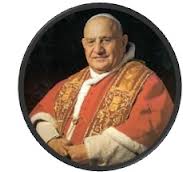 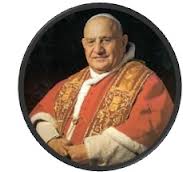 So that we can be faithful followers of Jesusand good examples to others.Amen.Lucia 